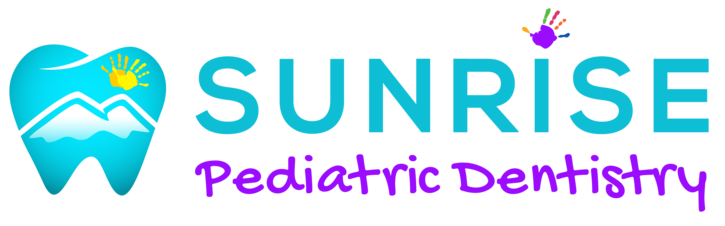 Elizabeth Crespi, DMDBoard Certified Pediatric Dentist3650 E. 1st Avenue, Suite 301, Denver, CO 80206720-660-2467Records ReleaseRecord Release AuthorizationPatient (s) Name:  ___________________________________________________________________Patient Date Of Birth: _________________________________Parent Name:  ________________________________________________________________________I hereby authorize and request Sunrise Pediatric Dentistry to disclose my child’s dental records and give copies to:_________________________________________________________________________________________	Please release any and all records and information which you may have in your possession, including but not limited to the following; dental records including operative records, diagnosis, dental history, findings and procedures, treatment notes, radiographs, diagnostic models and additional materials. In consideration of such disclosure on the part of the above named parties, I hereby release them from any and all liability arising from such disclosure. Parent Signature _____________________________________________ Date _________________**Reason for request of records: _____________________________________________________________________________________________________________________________________________